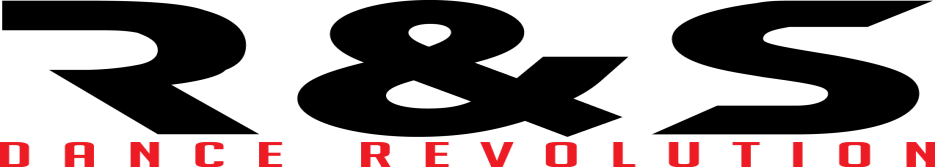 ENROLMENT DETAILS – 2024Student InformationParent/Guardian InformationChild’s NameDate of Birth - Age(Dob)     (Age)Gender Preference: M/F/NB/PREFERRED PRONOUNAllergies (if any)  Medical ConditionsFirst Parent/Guardian’s NameMobile Number of Preferred ContactEmail Address to send Correspondence/Newsletters/InvoicesAddress & PostcodeSecond Parent / Guardian NameMobile Number or Preferred ContactAddress & Postcode of Second ParentEmail AddressDate of Trial class:                                                   Dance Day & Time or Group Name:CLASS INFORMATIONPreferred day of class: (circle) Monday, Tuesday, Wednesday, Thursday, Friday, SaturdayDate of Trial class:                                                   Dance Day & Time or Group Name:CLASS INFORMATIONPreferred day of class: (circle) Monday, Tuesday, Wednesday, Thursday, Friday, SaturdayPreferred location: (circle) Lindisfarne, Kingston, Sandy Bay & Mt Nelson Preferred location: (circle) Lindisfarne, Kingston, Sandy Bay & Mt Nelson Preferred type of class: Express (Permanent) 45mins, Tiny (2-5 years) 45 mins/1-hour class, Rompers (5-8 years) Stomp Juniors (7/8-10/11 years), Stomp Intermediates (11-15 years), Squad Intermediates (11-15 years), Seniors (16 years and over), Squad Seniors (16 years and over) and/or Solo/Duo/Trio Please advise now if you do not wish for your child/children to be a part of our end of year concert: (circle)YES  / NOPreferred type of class: Express (Permanent) 45mins, Tiny (2-5 years) 45 mins/1-hour class, Rompers (5-8 years) Stomp Juniors (7/8-10/11 years), Stomp Intermediates (11-15 years), Squad Intermediates (11-15 years), Seniors (16 years and over), Squad Seniors (16 years and over) and/or Solo/Duo/Trio Please advise now if you do not wish for your child/children to be a part of our end of year concert: (circle)YES  / NOWhich Class is applicable to you? (Circle) Morning          After School            Saturday’sWhich Class is applicable to you? (Circle) Morning          After School            Saturday’sAre there any days that you can NOT attend class? - (List days)Are there any days that you can NOT attend class? - (List days)Any other information that we need to know about your child: -Any other information that we need to know about your child: -